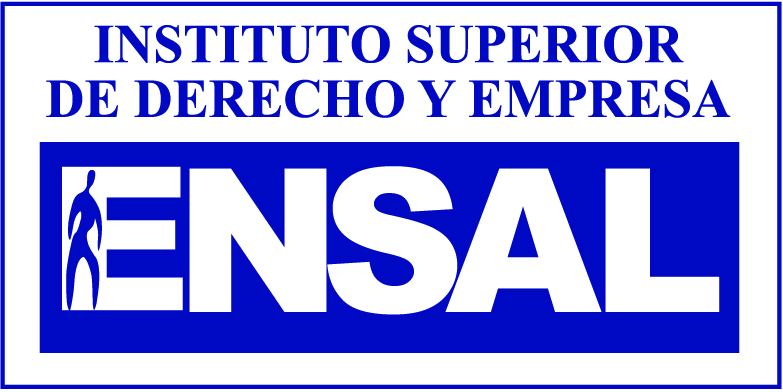 GESTIÓN PROCESAL Y ADMINISTRATIVA (A2)

ProgramaPrimer y Segundo Ejercicios:Derecho Constitucional, Derechos Fundamentales y Organización del Estado (5 temas).Organización y Estructura del Poder Judicial (11 temas).Procedimientos Judiciales:Normas comunes a todos los procedimientos civiles (8 temas).Procedimientos civiles (15 temas).Registro civil (3 temas).Procedimiento penal (14 temas).Procedimiento contencioso-administrativo y laboral (11 temas).Normativa sobre derecho mercantil (1 tema).EjerciciosPRIMER EJERCICIO:Contestar a un cuestionario-test de 100 preguntas con cuatro respuestas alternativas sobre las materias de todo el programa. Duración: 1 hora 30 minutos.SEGUNDO EJERCICIO:Redactar, sin ayuda de texto alguno, dos temas elegidos por el aspirante de entre tres sacados al azar de todo el programa. Posteriormente el examen será leído por el alumno ante el Tribunal. Duración: 4 horas.TERCER EJERCICIO:Contestar por escrito a 10 preguntas referidas a un caso práctico. Las preguntas deberán ser cortas y concisas y desarrollarse en los límites de espacio que permita el impreso que facilite el Tribunal. Duración: 1 horaIMPORTE:150 € al mes con el temario incluido en preparación presencial.HORARIO Clases presenciales: comienzo 1ª semana de Octubre en horario de mañana o bien los sábados.Comienzo:    2 y 6  de octubre de 2018Precio: 150 € mensualesPrecio: 150 € mensualesGESTION PROCESAL Y ADMINISTRATIVA  Grupo InicialGESTION PROCESAL Y ADMINISTRATIVA  Grupo InicialMartes:   De 09,00 h.  a  14,00 h.  GESTION PROCESAL Y ADMINISTRATIVA  Grupo inicialGESTION PROCESAL Y ADMINISTRATIVA  Grupo inicialSábado   De  09,00 h.  a  14,00 h.  